INDICAÇÃO Nº 848/2022     Assunto: Solicita avaliação dos banheiros da quadra da EMEB Profa. Marina Araújo Pires – Jardim das Nações.Senhor Presidente,INDICO ao Sr. Prefeito Municipal, nos termos do Regimento Interno desta Casa de Leis, que se digne V. Ex.ª determinar à Secretaria de Obras e Serviços Públicos que execute visita e avaliação para que se encontre uma solução adequada para o caso dos banheiros da EMEB Profa. Marina Araújo Pires – Jardim das Nações, pois não está em condições de uso, constantemente invadido e depredado por vândalos e usuários de entorpecentes (fotos anexas).Tendo o exposto espera-se que seja executado brevemente.SALA DAS SESSÕES, 08 de abril de 2022.LEILA BEDANIVereadora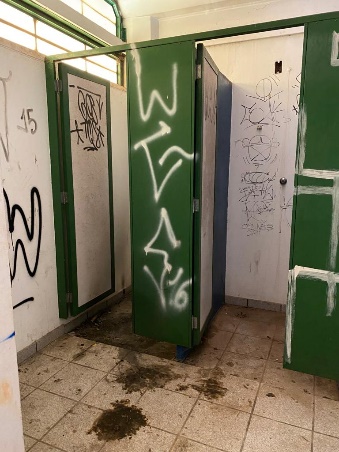 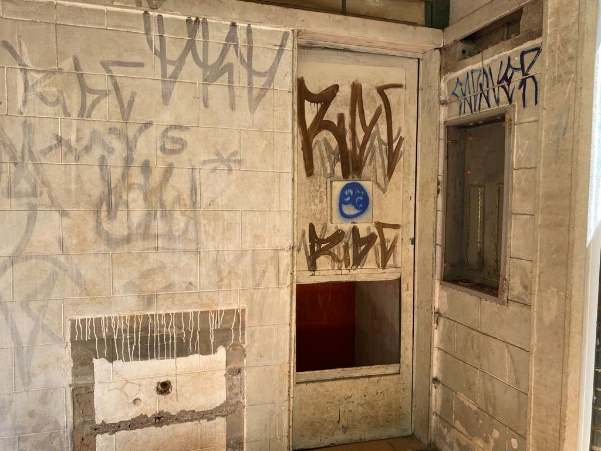 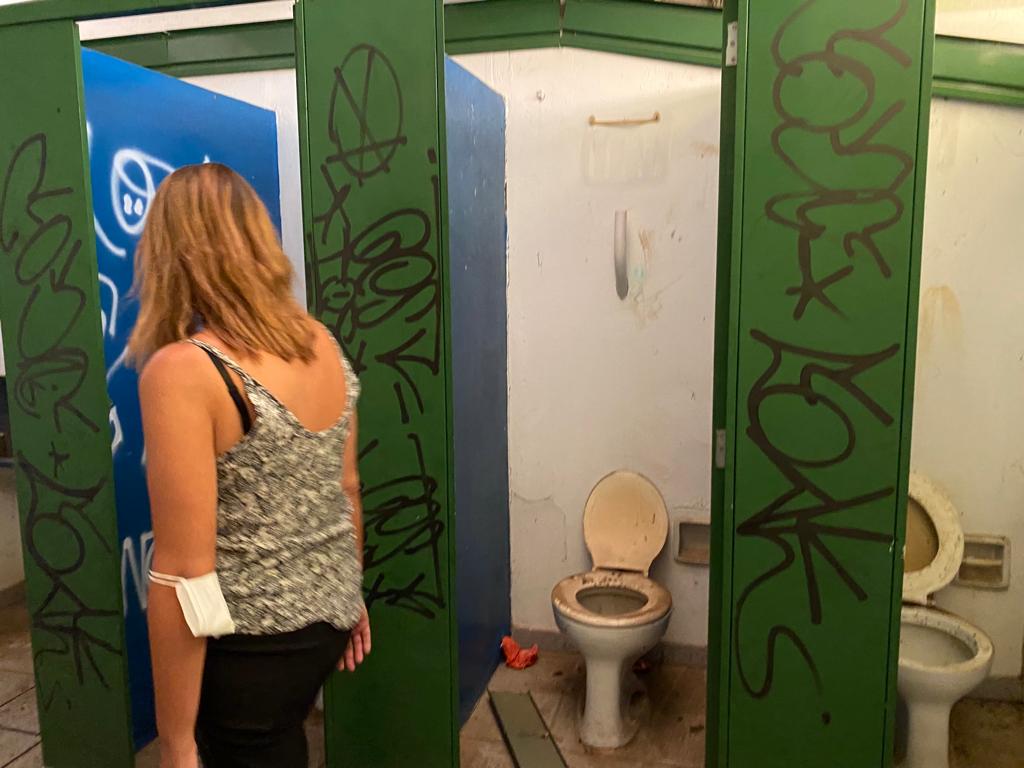 